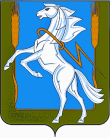 СОВЕТ ДЕПУТАТОВ АРХАНГЕЛЬСКОГО СЕЛЬСКОГО ПОСЕЛЕНИЯ_____________________________________________________________________________РЕШЕНИЕот  25 марта 2011  № 53О внесении изменений и дополнений в Устав Архангельского сельского поселенияСовет  депутатов Архангельского сельского поселенияРЕШАЕТ:1. Внести  в Устав Архангельского сельского поселения  следующие изменения:1) главу I дополнить статьей 3.1 следующего содержания:«Статья 3.1. Субъекты правотворческой инициативыПроекты муниципальных правовых актов поселения могут вноситься депутатами Совета депутатов поселения, главой поселения, иными органами местного самоуправления поселения, органами территориального общественного самоуправления, инициативными группами граждан, прокурором Сосновского района.»;2) подпункт 6 пункта 1 статьи 18 изложить в следующей редакции:«6) определение порядка принятия решений о создании, реорганизации и ликвидации муниципальных предприятий, а также об установлении тарифов на услуги муниципальных предприятий и учреждений;»;3) подпункт 14 пункта 1 статьи 24 признать утратившим силу;4) в статье 27:а) подпункт 1 пункта 4 изложить в следующей редакции:«1) истечения срока полномочий;»;б) пункт 5 дополнить подпунктом 4 следующего содержания:«4) удаления в отставку Главы поселения в порядке и по основаниям, установленным федеральным законом.»;5) пункт 5 статьи 30.1 изложить в следующей редакции:«5. Срок полномочий избирательной комиссии поселения составляет пять лет.»;6) в статье 32:а) пункт 2 признать утратившим силу;б) пункт 4 изложить в следующей редакции:«4. Поселение может создавать муниципальные предприятия и учреждения, участвовать в создании хозяйственных обществ, в том числе межмуниципальных, необходимых для осуществления полномочий по решению вопросов местного значения. Функции и полномочия учредителя в отношении муниципальных предприятий и учреждений осуществляет администрация поселения.»;в) пункты 5 и 6 признать утратившими силу.2. Настоящее решение подлежит официальному опубликованию после его государственной регистрации в органах юстиции.3. Настоящее решение вступает в силу в соответствии с действующим законодательством.Глава Архангельскогосельского поселения				                                     П.В. Тарасов